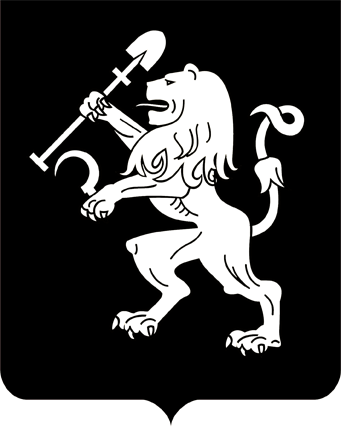 АДМИНИСТРАЦИЯ ГОРОДА КРАСНОЯРСКАРАСПОРЯЖЕНИЕО признании утратившими силу правовых актов администрации города  В целях развития конкурентной  среды в сфере безналичной оплаты проезда в городском автомобильном транспорте (кроме такси)           и городском наземном электрическом транспорте общего пользования,  руководствуясь ст. 45, 58, 59 Устава города Красноярска, распоряже-нием Главы города от 22.12.2006 № 270-р:1. Признать утратившими силу распоряжения администрации города:от 29.10.2019 № 1-тр «О проведении открытого конкурса по выбору оператора (уполномоченной организации) по реализации безналичной электронной системы оплаты проезда в городском автомобильном транспорте (кроме такси) и городском наземном электрическом транспорте общего пользования с помощью электронных носителей в городе Красноярске»;от 08.11.2019 № 2-тр «О внесении изменений в распоряжение администрации города от 29.10.2019 № 1-тр».2. Настоящее распоряжение опубликовать в газете «Городские  новости» и разместить на официальном сайте администрации города.            3. Контроль за исполнением настоящего распоряжения возложить   на заместителя руководителя департамента транспорта администрации города – начальника отдела организации перевозок и дорожного                 движения Манченко И.А.Заместитель Главы города –руководитель департаментатранспорта	        			                                                А.И. Годованюк15.11.2019№ 3-тр